                     КАРАР                                                                             ПОСТАНОВЛЕНИЕ                15 февраль 2022 йыл                                 №3                          15 февраля 2022 годаОб утверждении плана антинаркотических мероприятий на территории сельского поселения Халикеевский  сельсовет муниципального района Стерлибашевский район Республики Башкортостан на 2022-2024 годы
         Во исполнение Указа Президента РФ от 23.11.2020 №733 в целях консолидации усилий федеральных органов государственной власти, органов государственной власти субъектов Российской Федерации, органов местного самоуправления, организаций и граждан Российской Федерации по пресечению распространения на территории Российской Федерации наркотических средств, психотропных веществ и их прекурсоров («Стратегия государственной антинаркотической политики Российской Федерации на период до 2030 года») Администрация сельского поселения Халикеевский  сельсовет муниципального района Стерлибашевский район Республики Башкортостан 
ПОСТАНОВЛЯЕТ:        1. Утвердить план антинаркотических мероприятий на территории сельского поселения Халикеевский сельсовет на 2022-2024 годы (Приложение)        2. Обнародовать данное постановление   на информационном стенде Администрации сельского поселения Халикеевский  сельсовет муниципального района Стерлибашевский район Республики Башкортостан, по адресу: 453187, РБ, Стерлибашевский район, c. Халикеево, ул. Центральная, 4 и разместить на  сайте  сельского поселения Халикеевский  сельсовет муниципального района Стерлибашевский район Республики Башкортостан по адресу: www.halikeevo.ru        3. Контроль над исполнением настоящего постановления оставляю за собой. 

Глава сельского поселения                                                              Ф.С.Багаутдинов ПЛАНпо противодействию злоупотреблению наркотиками и их незаконному обороту на территории сельского поселения Халикеевский сельсовет муниципального района Стерлибашевский район Республики Башкортостан на 2022-2024 годыГлава АСП Халикеевский сельсовет	                                                Ф.С.Багаутдинов№п/пНаименование мероприятийИсполнители Срок исполненияИсточники направлениефинансированияПрим.1Участвовать на совещаниях по вопросам совершенствования межведомственного взаимодействия в сфере противодействия злоупотреблению наркотическими средствамиАСП Халикеевский сельсовет2022-20242Участвовать и провести социологические исследования уровня распространенности наркотических средств и психотропных веществ в подростково-молодежной средеСпециалист по делам молодежи2022-2024средства исполнителей3Проведение социального эксперимента по профилактике наркомании и пропаганде здорового образа жизниАСП Халикеевский сельсовет2022-2024средства исполнителей4Оказание содействия в трудоустройстве молодым людям, в т.ч. несовершеннолетним, освободившимся из мест лишения свободы, прошедшим лечение в наркологических учрежденияхАСП Халикеевский сельсовет совместно с центром занятости населения(по согласованию)2022-20245Организовать проведение бесед на классных часах в школах с участием сотрудников ОВД по данной тематикеСпециалист по делам молодежи, школы(по согласованию)2022-20246Систематически участвовать в оперативно-профилактических операциях «Маяк», «Канал»АСП Халикеевский сельсовет2022-20247На основании пункта 2.2 Решения Правительственной комиссии Республики Башкортостан по противодействию злоупотреблению наркотическими средствами и их незаконному  обороту оказывать содействие правоохранительным органамАСП Халикеевский сельсовет2022-20248Постоянно провести комплектование летних профильных лагерей для детей и подростков группы социального рискаШколы, (по согласованию) АСП Халикеевский сельсовет2022-2024Средства исполнителей.9Периодически участвовать в работе межведомственной комиссии по противодействию злоупотреблению наркотическими средствами и их незаконному обороту при администрации муниципального района.АСП Халикеевский сельсовет2022-2024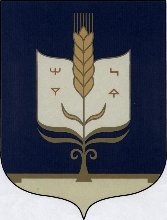 